Я йду на зустріч із Тарасом… Що йому сказати і якими словами розпочати розмову? Про що запитати? Хвилююся неймовірно. Десь далеко у самому куточку серця щось тремтить, ноги ніби не мої, а голова якась легка і невагома.Мені хотілося через роки, століття оцінити велич того, хто став Великим Сином України, захисником її, пророком і ангелом-охоронцем. Народившись кріпаком, не був невільником, не почувався рабом, бо душа його була вільною ще із сповитку.Першим запитанням, яке я поставлю йому буде:Як, Тарасе Григоровичу,  Ви стали батьком нації  і пророком України? Академіком із черні?Далекий мій нащадку, не треба мені ні слави, ні високих слів, не треба золотої корони, бо її скидають разом з головою. Я був сином знедоленої України, а силою гартованого слова старався розбудити свідомість «братів незрящих, гречкосіїв…» Хотів допомогти збагнути народу,  що без України українець тільки малорос і раб.                 В своїй хаті своя й правда,                  І сила, і воля.Не міг змиритися, що Україна покірна, потоптана…Скажіть, Тарасе Григоровичу, що допомагало Вам  вистояти у житті, не загубитися у холодному і чужому Петербурзі, не зазнатися у Академії Мистецтв, не зламатися у засланні, не зректися рідної мови?Життя моє було непередбачуваним. Жив у бурхливому  океані, де хвилі накривали мене з головою , глибина тягнула на дно, та я віднаходив твердий грунт під ногами, збирав усю  свою внутрішню силу і виринав з глибин, щоб знову вступати  у бій із несправедливістю. Бог дав мені великий хист до малярства, який розбудив у мені дар вогняного слова. Кричали болями людськими «Гайдамаки», поставала плачем Україна у поемі «Сон», стогнав поневолений народ  у «Кавказі», вимальовувалися національні скрижалі в «І мертвим , і живим …», лунав закликом знищити кайдани неволі в «Заповіті».Великий Кобзарю, Вам так мало виділив Бог років життя, але Ви все одно йшли проти течії, безоглядно вступали у бій.На 47  років мого життя випало 24 роки кріпацької долі. 10 каторжних років солдатчини.4 роки жив під опікою жандармів. І тільки 9 років волі…Я знаю з історії, що великі люди завжди терпіли великі страждання. Що стало найбільшим стражданням для Вас?Одне з найбільших - заслання, пустеля, дика муштра. Але найбільше - туга за Україною. Щоб якось наблизити її до себе, я посадив у гарячий пісок вербову гілочку. Щовечора поливав, розмовляв із нею. На диво, пустила корінь , викинула листочки. Вона навіювала мені найкращі згадки про рідне село, родину, Оксану, вічну мою рану, недоспівану пісню. А вечірня зоря будила уяву про рай над тихим ставом, про «Хрущі над вишнями», спів солов’я . Але найбільша туга була за  рідним словом…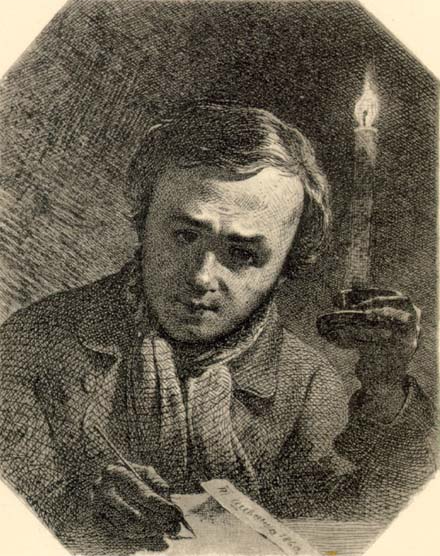 Ну що б,  здавалося,  слова …Слова та голос – більш нічого .А серце б’ється - ожива, Як їх почує!..Спогади про друзів і недругів, про жорстокість і несправедливість, що поселилися серед людей, про нездійснені мрії і сподівання.           Немає гірше, як в неволі           Про волю згадувать.Скажіть, Кобзарю, дивлячись сьогодні через два століття, щоб Ви хотіли змінити у своєму житті?Нічого. Я свідомий своєї боротьби і своєї свідомості. Ніяка цензура не зможе викреслити народ із моєї творчості. Я готовий був втратити безсмертя власної душі, щоб жила моя Україна.                Я так її, я так люблю                 Мою Україну убогу,                 Що прокляну святого Бога,                За неї душу погублю.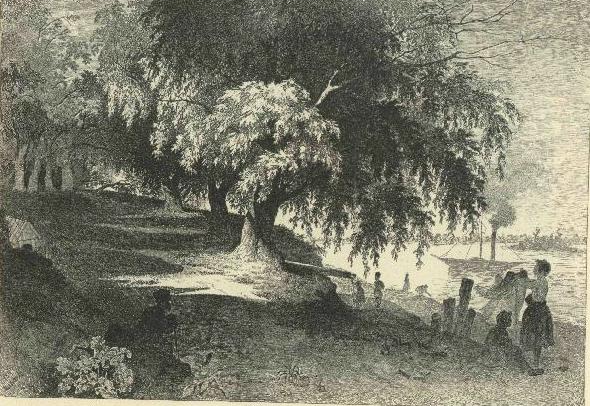 Мені хотілося б дізнатися від вас, покоління нового тисячоліття, як ви виконуєте мій наказ Учітеся, читайте,І чужому научайтесь,Й свого не цурайтесь.Учимося,  на найкращих творах українських письменників П. Куліша, Марка Вовчка, історика М. Грушевського,  літературних працях Є.Сверстюка і М.Слабошпицького, поезіях Лесі Українки та Івана Франка, сучасниці Ліни Костенко і Марії Матіос. Вони стали продовжувачами твоєї творчості і несуть твоє безсмертне слово у сьогодення. Нині  українці називають Вас Бог Син, Бог Дух, Бог Отець. Ви згодні із таким визначенням?Ні. Я тільки – людина, а не Бог.Я - поет.Я - Шевченко.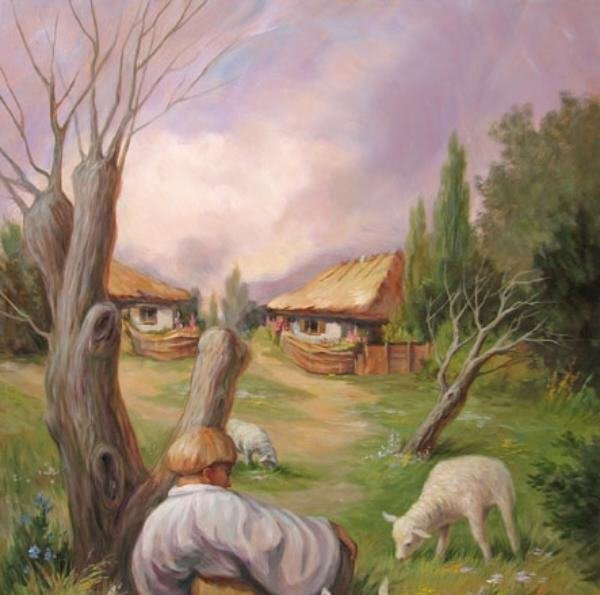 Дякую долі, що живе сьогодні Україна, її народ. І що дух Тараса Великого витає над моєю землею і моєю долею звичайного сільського хлопця.